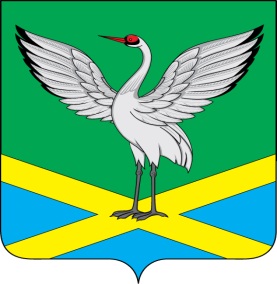 Совет городского поселения «Забайкальское»муниципального района «Забайкальский район»III-го созываРЕШЕНИЕпгт.Забайкальскот « 20 » декабря   .                                                                №  66Об утверждении перечня должностных лиц городского поселения «Забайкальское», уполномоченных составлять протоколы об административных правонарушениях.Рассмотрев перечень должностных лиц городского поселения предоставленные Главой городского поселения, на основании ст.1 Закона Забайкальского края от 04.05.2010 № 366-ЗЗК (ред. От 10.06.2013) «О наделении органов местного самоуправления городских и сельских поселений государственными полномочиями по определению перечня должностных лиц органов местного самоуправления, уполномоченных составлять протоколы об административных правонарушениях, предусмотренных статьей 7, частью 1 статьи 13, статьями 15 – 21, статьями 23,24,27,29,30,33,34,41 – 43,44 и 51  Закона Забайкальского края «Об административных правонарушениях», Совет городского поселения «Забайкальское» решил:Утвердить перечень должностных лиц  администрации городского поселения «Забайкальское», уполномоченных составлять протоколы об административных правонарушениях, согласно приложения.Решение Совета городского поселения «Забайкальское» № 35 от 03.04.2013; решение  № 48от 13.06.2013  признать утратившим силу.3.   Опубликовать настоящее решение в информационном вестнике «Вести                Забайкальска».Глава городского поселения «Забайкальское»                                                       О.Г.Ермолинприложение к решению Совета № 66от 20 декабря   2013г.Перечень должностных лиц  администрации городского поселения «Забайкальское» муниципального района «Забайкальский район», уполномоченных составлять протоколы об административных правонарушениях:Старший специалист 1 разряда по соц. вопросам.Ведущий специалист по ЧС и обеспечению первичных мер пожарной безопасности;Главный специалист по контролю за использованием земель;Начальник отдела земельных отношений, архитектуры и градостроительства;Начальник общего отдела;Главный специалист – юрист по ЖКХ, строительству, транспорту, связи и промышленности и ЧС;Заместитель начальника отдела земельных отношений, архитектуры и градостроительства;Главный специалист отдела земельных отношений,  архитектуры и градостроительства;Начальник  отдела по ЖКХ, строительству, транспорту, связи и промышленности и ЧС. Старший специалист 1-го разряда по благоустройству отдела по ЖКХ, строительству, транспорту, связи и промышленности и ЧС. Старший специалист 1-го разряда отдела по финансовым, имущественным вопросам и социально-экономическому развитию. Старший специалист 1-го разряда отдела по ЖКХ, строительству, транспорту, связи и промышленности и ЧС. Главный  специалист по ЖКХ, отдела по ЖКХ, строительству, транспорту, связи и промышлености и ЧС.